農薬販売届出書（変更）の提出について　農薬の販売者は、代表者の氏名・住所、法人の場合は会社名、販売所の名称・住所に変更があった場合、変更日から２週間以内に県知事へ届出る必要があります。　届出にあたっては、次の書類を作成のうえ秋田県病害虫防除所にメール、郵送、持参、秋田県電子申請・届出サービスのいずれかで提出してください。（秋田県病害虫防除所ＨＰ）https://www.pref.akita.lg.jp/pages/archive/2838（秋田県電子申請・届出サービスＨＰ）https://apply.e-tumo.jp/pref-akita-u/offer/offerList_initDisplay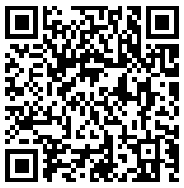 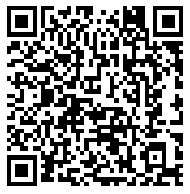 秋田県病害虫防除所ＨＰのＱＲコード　　秋田県電子申請・届出サービスＨＰのＱＲコード【提出書類】１　農薬販売届出書（様式第２号）「住所」及び「氏名」については、定款、登記簿、住民票に記載されている内容としてください。複数の販売所を同時に届出る場合でも、販売所ごとに農薬販売届出書を提出してください。２　営業等に係わる情報　３　販売所の位置図　販売所の位置が分かるような地図としてください。また、立入検査などで職員が訪問する際に使用しますので、目印となる建物やGNSS座標（GPSなど）を書き入れてください。※販売所の住所に変更がある場合のみ提出してください４　発行済み農薬販売所認証（発行されている販売所のみ）　農薬販売所認証が発行されている場合は、返却してください。なお、農薬販売所認証は令和６年３月より前に届出された販売所に発行しています。令和６年３月以降に届出した販売所には農薬販売所認証は発行していませんので、返却する書類はありません。農薬販売所認証を紛失した場合は、その旨を備考欄に記入してください。【届出完了後】届出書に収受印を押印した写しを届出証明書として送付します。なお、送付方法は「営業に係わる情報（別紙）」で希望された方法とします。送付された届出証明書は販売所に掲示してください。届出証明書を電子データで受け取った場合は、自ら印刷して掲示してください。（様式第２号）農薬販売届出書（変更）令和　　年　　月　　日　　秋田県知事　（届出者）住所　〒(法人の場合は名称及び代表者氏名)氏名ＴＥＬ/ＦＡＸ　農薬取締法第十七条の規定に基づき次のとおり届出します。１　変更する販売所の名称２　変更項目３　変更内容４　変更年月日５　備考（県記入欄）この欄には記入しないでください営業等に係わる情報１　届出証明書の送付先（連絡先）所属及び担当者名住所電話番号及びﾒｰﾙｱﾄﾞﾚｽ届出証明書の送付方法（希望する送付方法に○を記してください）　　　a 郵送　　  b 電子メール２　営業内容等（当てはまる項目に○を記してください）主たる営業形態      a 卸売　　b 小売　　c 農協　　d 薬局（ドラッグストアを含む）　　e 種苗店　　      f 肥料店　　g ﾎｰﾑｾﾝﾀｰ　　h ｽｰﾊﾟｰｽﾄｱ　　i　農機店　　j その他（　　　　　　　）農薬卸商組合への加入　　　　　　　　３）米集荷業務　　　　　　　　　a 無し　　  b 有り　　　　　　　　　　　a 無し　　  b 有り　４）インターネット販売　　　a 無し　　  b 有り（URLを記載：　　　　　　　　　　　　　　　　　　　　　　　）　５）定休日　　　a 無し　　  b 有り　(定休日を具体的に記入：　　　　　　　　　　　　　　　　　　　)　６）営業期間a 通年　  　b　通年以外　(営業期間を具体的に記入：　　　　　　　　　　　　　　　　)３　取扱農薬１）主な取扱農薬名（１つ以上記入）　２）水質汚濁性農薬の取扱い（当てはまる項目に○を記してください）　　　a 無し　　　b 有り（シマジン、シマジンフロアブル、シマジン粒剤１）　３）農薬仕入先４　農薬の帳簿の管理形態（当てはまる項目に○を記してください）　　　a 販売所ごとに管理　　　b 本社や代表店舗での一元管理（POSｼｽﾃﾑ、独自ﾈｯﾄﾜｰｸｼｽﾃﾑなど）（様式第２号）　　　　　　　　　　　　　　（記載例）農薬販売届出書（変更）令和○年○月○日　秋田県知事　（届出者）住所　〒〒○○○-○○○秋田県○○市○○○○○　△△番地(法人の場合は名称及び代表者氏名)株式会社○○○○氏名　　秋田　太郎ＴＥＬ/ＦＡＸ　000-000-0000/000-000-0000　農薬取締法第十七条の規定に基づき次のとおり届け出ます。１　変更する販売所の名称２　変更項目３　変更内容４　変更年月日５　備考（県記入欄）この欄には記入しないでください（記載例）営業等に係わる情報１　届出証明書の送付先（連絡先）所属及び担当者名住所電話番号及びﾒｰﾙｱﾄﾞﾚｽ届出証明書の送付方法（希望する送付方法に○を記してください）　　　a 郵送　　  b 電子メール２　営業内容等（当てはまる項目に○を記してください）主たる営業形態      a 卸売　　b 小売　　c 農協　　d 薬局（ドラッグストアを含む）　　e 種苗店　　      f 肥料店　　g ﾎｰﾑｾﾝﾀｰ　　h ｽｰﾊﾟｰｽﾄｱ　　i　農機店　　j その他（　　　　　　　）農薬卸商組合への加入　　　　　　　　３）米集荷業務　　　　　　　　　a 無し　　  b 有り　　　　　　　　　　　a 無し　　  b 有り　４）インターネット販売　　　a 無し　　  b 有り（URLを記載：https:://www. ○○△△△　　　　　　　　　　　　　）　５）定休日　　　a 無し　　  b 有り(定休日を具体的に記入：○○店毎週火曜日、△△店毎週水曜日　　　　　　　)　６）営業期間a 通年　  　b　通年以外(営業期間を具体的に記入：１～２月休業　　　　　　　　　　　　　　)３　取扱農薬１）主な取扱農薬名（１つ以上記入）　２）水質汚濁性農薬の取扱い（当てはまる項目に○を記してください）　　　a 無し　　　b 有り（商品名：シマジン、シマジンフロアブル、シマジン粒剤１）　３）農薬仕入先４　農薬の帳簿の管理形態（当てはまる項目に○を記してください）　　　a 販売所ごとに管理　　　b 本社や代表店舗での一元管理（POSｼｽﾃﾑ、独自ﾈｯﾄﾜｰｸｼｽﾃﾑなど）変更前変更後令和　年　　月　　日管理ＩＤ所属担当者名〒電話番号ﾒｰﾙｱﾄﾞﾚｽ○○○販売所販売所名変更前変更後○○○店△△△店令和○年○月○日※特記事項や届出が遅延した場合の理由を記載例）業務多忙のため、届出を失念しました。管理ＩＤ所属　○○ｱｸﾞﾘ営業部担当者名　秋田　次郎〒○○○-○○○　秋田県○○市○○○○　○○番地電話番号　○○○－○○○－○○○○ﾒｰﾙｱﾄﾞﾚｽ　……＠….…. …クリンチャーＥＷ、ダコニール1000株式会社○○○